§1126.  Commission to adopt rulesThe commission shall adopt rules to ensure effective administration of this chapter.  These rules must include but may not be limited to procedures for obtaining qualifying contributions, certification as a Maine Clean Election Act candidate, circumstances involving special elections, recounts, collection of revenues for the fund, distribution of fund revenue to certified candidates, return of unspent fund disbursements, disposition of equipment purchased with clean election funds and compliance with the Maine Clean Election Act.  Rules of the commission required by this section are major substantive rules as defined in Title 5, chapter 375, subchapter 2‑A.  [PL 2023, c. 211, §5 (AMD).]SECTION HISTORYIB 1995, c. 1, §17 (NEW). PL 2001, c. 465, §7 (AMD). PL 2023, c. 211, §5 (AMD). The State of Maine claims a copyright in its codified statutes. If you intend to republish this material, we require that you include the following disclaimer in your publication:All copyrights and other rights to statutory text are reserved by the State of Maine. The text included in this publication reflects changes made through the First Regular Session and the First Special Session of the131st Maine Legislature and is current through November 1, 2023
                    . The text is subject to change without notice. It is a version that has not been officially certified by the Secretary of State. Refer to the Maine Revised Statutes Annotated and supplements for certified text.
                The Office of the Revisor of Statutes also requests that you send us one copy of any statutory publication you may produce. Our goal is not to restrict publishing activity, but to keep track of who is publishing what, to identify any needless duplication and to preserve the State's copyright rights.PLEASE NOTE: The Revisor's Office cannot perform research for or provide legal advice or interpretation of Maine law to the public. If you need legal assistance, please contact a qualified attorney.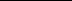 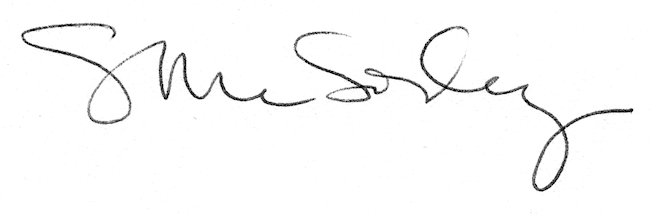 